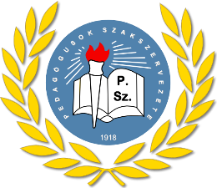 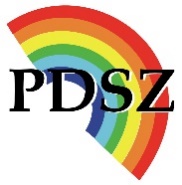 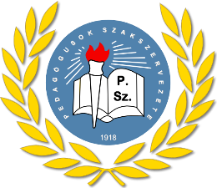 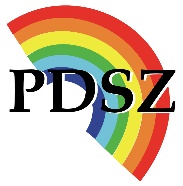 Jelentés a sztrájkolókról(Két példányban készüljön el, egyet közvetlenül a sztrájk előtt kell leadni 
az intézményvezetőnek, egyet pedig közvetlenül a sztrájk után)Kérjük a sztrájkban résztvevők létszámát – a nevek nélkül - a szakszervezetnek naponta beküldeni sima e-mailben (nem pdf-ben) vagy e: https://forms.gle/RYkBayU9sGfyfdZB7 kérdőív kitöltésével.1. Az intézmény megnevezése:…….........................................………………………………….…………..2. Település: ……………………………………………………………..…………………….………………3. Megye: ……………………………………………………………………………………...…….…………8. Sztrájkszervező személy neve: …………………………………………………………..………………….9. Telefonszáma:  …………………………10. Sztrájkszervező személy e-mail címe: ……………………….……….@....................................................11. Intézményben foglalkoztatottak létszáma: ……..…fő, ebből a sztrájkban résztvevők száma: …………főKelt: ……………………………., 2022. március ……NévSztrájk kezdetének időpontja (óra, perc)Sztrájk befejezésének időpontja (óra, perc)Aláírás